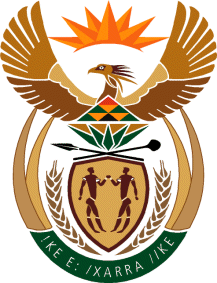 MINISTRYINTERNATIONAL RELATIONS AND COOPERATION 	REPUBLIC OF SOUTH AFRICA	NATIONAL ASSEMBLYQUESTION FOR WRITTEN REPLYQUESTION NO.: 305DATE OF PUBLICATION: 16 FEBRUARY 2018Mr M Waters (DA) to ask the Minister of International Relations and Cooperation:(1)	What is the (a) monthly rental and (b) size of the (i) High Commission and (ii) Consulates situated in the United Kingdom;(2)	when does the lease for the High Commission in London expire; (3)	what is the (a) optimal and (b) actual staffing complement of the High Commission, including staff from all departments?								         NW327EREPLY:(1)	(a)(i)	The monthly rental paid for the High Commission (South Africa House) is £1,560.00 This is a 99 year lease from the Crown where the South African Government owns the building but not the land.	(ii) The monthly rental paid for the Consulate (15 Whitehall) is £64,220.89 which is used for the Department of Home Affairs Offices.	(b)(i) South Africa House is comprised of six floors above ground and three floors below ground.	(ii) The 15 Whitehall is comprised of four floors.(2)	The 99 year lease for South Africa House expires on 10 October 2029.  (3)	(a) The optimal staffing complement of the High Commission including staff from all departments should be 30 transferred officials and 60 Locally Recruited Staff. 	(b) The actual staff complement of the High Commission including staff from all departments is 25 Transferred Officials and 57 Locally Recruited Staff.